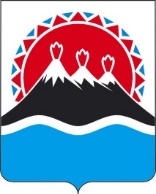 МИНИСТЕРСТВО ФИНАНСОВКАМЧАТСКОГО КРАЯПРИКАЗПРИКАЗЫВАЮ:1. Внести в приказ Министерства финансов Камчатского края от 29.11.2019 № 282 «Об утверждении Порядка завершения операций по исполнению краевого бюджета в текущем финансовом году и обеспечения получателей бюджетных средств при завершении текущего финансового года наличными деньгами, необходимыми для осуществления их деятельности в нерабочие праздничные дни в Российской Федерации в январе очередного финансового года» изменение, изложив преамбулу приказа в следующей редакции:«В соответствии со статьей 242 Бюджетного кодекса Российской Федерации, с пунктами 44 и 45 части 2 статьи 6 Закона Камчатского края от 05.10.2023 № 274 «О бюджетном процессе в Камчатском крае» в целях завершения операций по исполнению краевого бюджета в текущем финансовом году».2. Настоящий приказ вступает в силу после дня его официального опубликования.№ [Номерг. Петропавловск-КамчатскийО внесении изменений в приказ Министерства финансов Камчатского края от 29.11.2019 № 282 «Об утверждении Порядка завершения операций по исполнению краевого бюджета в текущем финансовом году и обеспечения получателей бюджетных средств при завершении текущего финансового года наличными деньгами, необходимыми для осуществления их деятельности в нерабочие праздничные дни в Российской Федерации в январе очередного финансового года»Министр[горизонтальный штамп подписи 1]А.Н. Бутылин